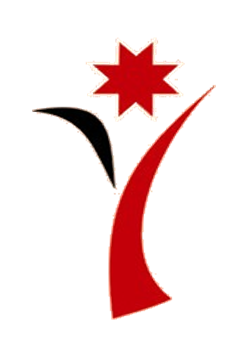 ИНФОРМАЦИОННЫЙ  ВЕСТНИКмуниципального образования«Светлянское»№ 2923 июня 2016 годаОфициальное изданиеосновано в марте 2009Удмуртская Республика, Воткинский район,село Светлое, пер. Октябрьский, д. 12016 годИнформационный вестник муниципального образования «Светлянское» издается в соответствии с Решением Совета депутатов муниципального образования «Светлянское» от 05 марта 2099 года  № 47 «Об утверждении Устава средства массовой информации на территории муниципального образования «Светлянское»».СОДЕРЖАНИЕ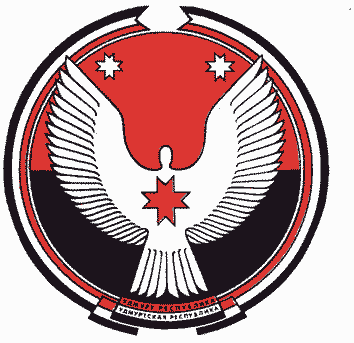 Решение  Совета депутатов муниципального образования «СВЕТЛЯНСОЕО назначении выборов депутатов  Совета депутатов муниципального образования  «Светлянское» четвертого созываПринято Советом депутатов муниципальногообразования «Светлянское»«22» июня 2016 годаВ соответствии со статьей 10 Федерального закона от 12 июня 2002 года № 67-ФЗ «Об основных гарантиях избирательных прав и права на участие в референдуме граждан Российской Федерации» и статьей 8 Закона Удмуртской Республики от 16 мая 2016 года № 34-РЗ «О выборах депутатов представительных  органов  поселений в Удмуртской Республике 1», статьи 10 Устава муниципального образования «Светлянское»,  Совет депутатов муниципального образования «Светлянское»  решает:1. Назначить выборы депутатов Совета депутатов муниципального образования «Светлянское» четвертого созыва на 18 сентября 2016 года. 2. Опубликовать настоящее решение на официальном сайте муниципального образования «Светлянское» и в средствах массовой информации, определенных для официального опубликования нормативно-правовых актов.3.Настоящее решение вступает  в силу со дня его  принятия.Глава муниципального образования «Светлянское»	                                                                                           З.А.Вострокнутовас.Светлое22 июня 2016 года№ 160		      Решение  Совета депутатов муниципального образования «СВЕТЛЯНСКОЕОб утверждении Положения о порядке принятия лицами, замещающими муниципальные должности на постоянной основе в Совете депутатов муниципального образования «Светлянское», почетных и специальных званий, наград и иных знаков отличия иностранных государств, международных организаций, политических партий, иных общественных объединений и других организаций   ПринятоСоветом депутатов муниципальногообразования «Светлянское»22 июня 2016 годаВ целях обеспечения реализации норм законодательства Российской Федерации, предусматривающих возможность принятия лицами, замещающими муниципальные должности на постоянной основе, почетных и специальных званий, наград и иных знаков отличия иностранных государств, международных организаций, политических партий, иных общественных объединений и других организаций, руководствуясь  п.п.8 ч.3 ст.12.1 Федерального закона от 25.12.2008г. №273-ФЗ «О противодействии коррупции», руководствуясь Уставом муниципального образования «Светлянское» Совет депутатов муниципального образования «Светлянское» решает:1. Утвердить прилагаемое Положение о порядке принятия лицами, замещающими муниципальные должности на постоянной основе в Совете депутатов муниципального образования «Светлянское», почетных и специальных званий, наград и иных знаков отличия иностранных государств, международных организаций, политических партий, иных общественных объединений и других организаций.2. Настоящее решение вступает в силу со дня его принятия и подлежит размещению на официальном сайте муниципального образования «Светлянское». Глава муниципального образования«Светлянское»                                                                              	                     З.А.Вострокнутова с.Светлое«22»  июня 2016 года   № 161Приложение  крешению Совета депутатовмуниципального образования «Светлянское»ПОЛОЖЕНИЕо порядке принятия лицами, замещающими муниципальные должности на постоянной основе в Совете депутатов муниципального образования «Светлянское», почетных и специальных званий, наград и иных знаков отличия иностранных государств, международных организаций, политических партий, иных общественных объединений и других организаций1. Настоящим Положением устанавливается порядок принятия:1) лицами, замещающими муниципальные должности на постоянной основе в Совете депутатов муниципального образования «Светлянское», почетных и специальных званий, наград и иных знаков отличия (за исключением научных и спортивных) иностранных государств, международных организаций, политических партий, иных общественных объединений и других организаций;2. Должностное лицо из числа лиц, указанных в пункте 1 настоящего Положения (далее - должностное лицо), получившее звание, награду либо уведомленное иностранным государством, международной организацией, политической партией, иным общественным объединением или другой организацией о предстоящем их получении, в течение трех рабочих дней представляет в Комиссию по координации работы по противодействию коррупции в муниципальном образовании «Светлянское» (далее по тексту- Комиссия) ходатайство о разрешении принять почетное или специальное звание, награду или иной знак отличия иностранного государства, международной организации, политической партии, иного общественного объединения или другой организации (далее - ходатайство), составленное по форме согласно приложению 1 к настоящему Положению.Комиссия в течение десяти рабочих дней рассматривает ходатайство. 3. Должностное лицо, отказавшееся от звания, награды, в течение трех рабочих дней представляет в Комиссию уведомление об отказе в получении почетного или специального звания, награды или иного знака отличия иностранного государства, международной организации, политической партии, иного общественного объединения или другой организации (далее - уведомление), составленное по форме согласно приложению 2 к настоящему Положению.4. Должностное лицо, получившее звание, награду до принятия Комиссией решения по результатам рассмотрения ходатайства, передает оригиналы документов к званию, награду и оригиналы документов к ней на ответственное хранение в Совет депутатов муниципального образования «Светлянское» в течение трех рабочих дней со дня их получения.5. В случае если во время служебной командировки должностное лицо получило звание, награду или отказалось от них, срок представления ходатайства либо уведомления исчисляется со дня возвращения должностного лица из служебной командировки.6. В случае если должностное лицо по не зависящей от него причине не может представить ходатайство либо уведомление, передать оригиналы документов к званию, награду и оригиналы документов к ней в сроки, указанные в пунктах 2 - 4 настоящего Положения, такое должностное лицо обязано представить ходатайство либо уведомление, передать оригиналы документов к званию, награду и оригиналы документов к ней не позднее следующего рабочего дня после устранения такой причины.7. Обеспечение рассмотрения Комиссией ходатайств, информирование лица, представившего (направившего) ходатайство Комиссии, о решении, принятом Комиссией по результатам рассмотрения ходатайств, а также учет уведомлений осуществляются Комиссией.8. В случае удовлетворения Комиссией ходатайства должностного лица, указанного в пункте 4 настоящего Положения, Совет депутатов муниципального образования «Светлянское» в течение десяти рабочих дней передает такому должностному лицу оригиналы документов к званию, награду и оригиналы документов к ней.9. В случае отказа Комиссией в удовлетворении ходатайства должностного лица, указанного в пункте 4 настоящего Положения, Комиссия в течение десяти рабочих дней сообщает такому должностному лицу об этом и направляет оригиналы документов к званию, награду и оригиналы документов к ней в соответствующий орган иностранного государства, международную организацию, политическую партию, иное общественное объединение или другую организацию.Приложение 1к Положениюо порядке принятиялицами, замещающими муниципальные должностина постоянной основе в Совете депутатовмуниципального образования«Светлянское»,почетных и специальныхзваний, наград и иных знаковотличия иностранных государств,международных организаций,политических партий, иныхобщественных объединенийи других организаций          В Комиссию по координации работы                                                 по противодействию коррупции                                                      в муниципальном образовании                                                     «Светлянское»                                             от ___________________________                                             ______________________________                                             (Ф.И.О., замещаемая должность)                                Ходатайство           о разрешении принять почетное или специальное звание,          награду или иной знак отличия иностранного государства,           международной организации, политической партии, иного             общественного объединения или другой организации    Прошу разрешить мне принять ___________________________________________                                 (наименование почетного или специального___________________________________________________________________________                 звания, награды или иного знака отличия)___________________________________________________________________________(за какие заслуги присвоено и кем, за какие заслуги награжден(-а) и кем)___________________________________________________________________________             (дата и место вручения документов к почетному или__________________________________________________________________________.           специальному званию, награде или иному знаку отличия)    Документы  к  почетному  или специальному званию, награда и документы кней, знак отличия и документы к нему (нужное подчеркнуть) ____________________________________________________________________________________________ (наименование почетного или специального звания, награды или иного знака                                 отличия)___________________________________________________________________________       (наименование документов к почетному или специальному званию,___________________________________________________________________________                     награде или иному знаку отличия)сданы  по  акту  приема-передачи  N  ________ от "__" ___________ 20__ г. вКомиссия по координации работы по противодействию коррупции в муниципальном образовании «Светлянское»."__" ___________ 20__ г.              ___________   _______________________                                       (подпись)     (расшифровка подписи)Приложение 2к Положениюо порядке принятиялицами, замещающими муниципальные должностина постоянной основе в Совете депутатовмуниципального образования«Светлянское», почетных и специальныхзваний, наград и иных знаковотличия иностранных государств,международных организаций,политических партий, иныхобщественных объединенийи других организаций             В Комиссию по координации работы                                                 по противодействию коррупции                                                      в муниципальном образовании                                                     «Светлянское»                                                  от ___________________________                                                     ______________________________                                                     (Ф.И.О., замещаемая должность)                                Уведомление         об отказе в получении почетного или специального звания,         награды или иного знака отличия иностранного государства,           международной организации, политической партии, иного             общественного объединения или другой организации    Уведомляю о принятом мною решении отказаться от получения ________________________________________________________________________________________ (наименование почетного или специального звания, награды или иного знака                                 отличия)__________________________________________________________________________. (за какие заслуги присвоено и кем, за какие заслуги награжден(-а) и кем)"__" ___________ 20__ г.              ___________   _______________________Решение  Совета депутатов муниципального образования «СВЕТЛЯНСКОЕО внесении изменений в решение Совета депутатов муниципального образования «Светлянское» от 17.03.2016г. № 149 «Об основаниях и порядке сообщения депутатом Совета депутатов муниципального образования « Светлянское» о возникновении личной заинтересованности при осуществлении своих полномочий, которая приводит или может привести к конфликту интересов» ПринятоСоветом депутатов муниципальногообразования « Светлянское»«22» июня 2016 годаВ целях приведения в соответствие с частью 4.1 статьи 12.1 Федерального закона от 25.12.2008г. №273-ФЗ «О противодействии коррупции», руководствуясь Уставом муниципального образования «Светлянское» Совет депутатов муниципального образования «Светлянское» решает:1. Внести в Решение Совета депутатов муниципального образования «Светлянское» «Об основаниях и порядке сообщения депутатом Совета депутатов муниципального образования «Светлянское» о возникновении личной заинтересованности при осуществлении своих полномочий, которая приводит или может привести к конфликту интересов» от 17.03.2016г. № 149 следующие изменения:1) по тексту Решения слова «депутатом Совета депутатов муниципального образования «Светлянское»» заменить словами «лицами, замещающими муниципальные должности».2. Внести в Положение об основаниях и порядке сообщения депутатом Совета депутатов муниципального образования «Светлянское» о возникновении личной заинтересованности при осуществлении своих полномочий, которая приводит или может привести к конфликту интересов, утвержденное Решением Совета депутатов муниципального образования «Светлянское» от 17.03.2016г. № 149 следующие изменения:1) по тексту Положения слова «депутат Совета депутатов муниципального образования «Светлянское»» заменить словами «лицо, замещающее муниципальную должность».	3. Настоящее решение вступает в силу со дня его принятия и подлежит размещению на официальном сайте муниципального образования «Светлянское». Глава муниципального образования«Светлянское»                                                                              	   З.А.Вострокнутова с.Светлое«22» июня 2016 года   № 163Адрес редакции: 427421, Удмуртская Республика, с. Светлое,  пер. Октябрьский, д. 1телефон: 76-5-37адрес эл.почты: svetlyanskoe@mail.ruПодписано в печать 23.06.2016 г.Тираж 20 экз._______________________________________________________________Отпечатано в Совете депутатов муниципального образования  «Светлянское»по адресу: 427421, УР, Воткинский район, с. Светлое,  пер. Октябрьский, д. 1№СодержаниеСтраница1Решение  Совета депутатов муниципального образования «СВЕТЛЯНСОЕО назначении выборов депутатов  Совета депутатов муниципального образования  «Светлянское» четвертого созыва32Решение  Совета депутатов муниципального образования «СВЕТЛЯНСКОЕОб утверждении Положения о порядке принятия лицами, замещающими муниципальные должности на постоянной основе в Совете депутатов муниципального образования «Светлянское», почетных и специальных званий, наград и иных знаков отличия иностранных государств, международных организаций, политических партий, иных общественных объединений и других организаций   43Приложение64Приложение75Приложение86Решение  Совета депутатов муниципального образования «СВЕТЛЯНСКОЕО внесении изменений в решение Совета депутатов муниципального образования «Светлянское» от 17.03.2016г. № 149 «Об основаниях и порядке сообщения депутатом Совета депутатов муниципального образования « Светлянское» о возникновении личной заинтересованности при осуществлении своих полномочий, которая приводит или может привести к конфликту интересов» 9